FICHE UTILISATEUR ICI.C.LOCALCOMITE DE SUIVI LOCAL DE REFERENCE : préciserEn remplissant cette fiche, vous reconnaissez faire partie du réseau Ici.C.Local, en tant qu’utilisateur de la marque collective. Cette fiche est à remettre au comité de suivi local dont vous dépendez en amont de l’utilisation des étiquettes Ici.C.Local. Les informations demandées permettent d’assurer un suivi de l’utilisation de la marque, à la fois par le comité de suivi local et l’INRAE. Ces informations, une fois validées par le comité de suivi local, seront transmises à l’INRAE, propriétaire de la marque. En tant qu’utilisateur de la marque, vous êtes volontaire pour vous inscrire dans une démarche participative de transparence sur l’origine des produits et de valorisation des circuits courts alimentaires. En tant qu’utilisateur de la marque, vous restez le seul et unique responsable de l’information que vous donnez au consommateur à travers l’étiquetage de vos produits.VOS COORDONNEES Nom, Prénom :Raison sociale (entreprise, exploitation agricole) :Adresse (le cas échéant, de l’entreprise ou siège d’exploitation) :Commune de l’exploitation ou de l’entreprise :Mail (obligatoire) :Téléphone :ACTIVITE, PRODUITS ETIQUETES ET LABELS / MARQUESMétier : producteur, artisan, commerçant, restaurateur, autre (préciser) (rayer les mentions inutiles)Liste des produits étiquetés avec la marque Ici.C.local :→ Les critères à respecter pour les différentes couleurs d’étiquettes sont précisés dans le règlement d’usage→ La liste des produits correspond à votre offre actuelle ; en cas d’évolution de votre offre, une nouvelle fiche utilisateur est à remettre au comité de suivi local de votre territoire afin de garantir le suivi de la démarche par le comité local et l’INRAELabels ou autres marques utilisés :Marchés ou autres lieux de vente dans lesquels les étiquettes Ici.C.Local seront utilisées :Fait à ………………………………………………………., le …………………………………………….Signature (précédé de la mention « Lu et approuvé »)Conformément au Règlement européen relatif à la protection des données personnelles (Règlement européen 2016/679), les utilisateurs d’Ici.C.Local ayant fourni une fiche utilisateur bénéficient d’un droit d’accès, de rectification, d’opposition, d’effacement des informations qui les concernent. Si vous souhaitez exercer ce droit et obtenir communication des informations les concernant, veuillez-vous adresser à Grégori AKERMANN, INRAE UMR INNOVATION, 2 place Pierre Viala, 34060 Montpellier, gregori.akermann@inrae.fr. Vous disposez aussi du droit d’introduire une réclamation auprès de la Commission Nationale Informatique et Libertés (CNIL).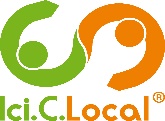 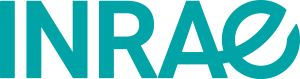 ETIQUETTE VERTE(produit local, vente directe, respect de la saisonnalité)ETIQUETTE ORANGE(produit local, circuit court avec maximum 1 intermédiaire (produit brut) ou 2 intermédiaires (produit transformé), respect de la saisonnalité)ETIQUETTE VIOLETTE(produit non local, circuit court avec maximum 1 intermédiaire (produit brut) ou 2 intermédiaires (produit transformé), respect de la saisonnalité)Printemps :Eté :Automne :Hiver :Printemps :Eté :Automne :Hiver :Printemps :Eté :Automne :Hiver :